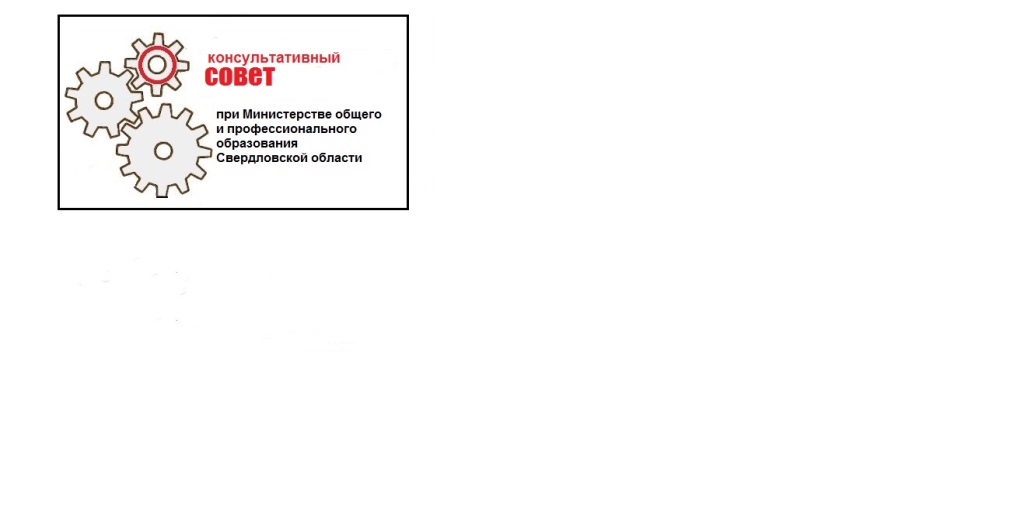 ПОВЕСТКАзаседания Консультативного совета директоров при Министерстве общего и профессионального образования Свердловской области23 января 2018 годаг. Екатеринбург14.00 часовМинистерство общего и профессионального образования Свердловской областиактовый зал14.00-14.05Открытие заседанияИсламгалиев Феликс Галиаскарович  Председатель Консультативного совета 14.05-14.10Приветственное словоЗеленов Юрий Николаевич –Заместитель Министра общего и профессионального образования Свердловской области14.15-14.30Проект приказа «Об установлении государственным профессиональным образовательным учреждениям, подведомственным Министерству общего и профессионального образования Свердловской области контрольных цифр приема в 2018 году по образовательным программам СПО на обучение по профессиям и специальностям за счет бюджетных ассигнований областного бюджета»Докладчик:Шавалиев Альберт Наилович - начальник отдела профессионального образования и государственного задания Министерства общего и профессионального образования Свердловской областиОбсуждение14.30-14.55Об основных направлениях деятельности комиссий Консультативного совета и планах на январь-февраль 2018 годаДокладчики:Комиссия по этике и работе с управленческими кадрами Марченкова Елена Ивановна,директор Первоуральского политехникумаКомиссия по развитию социального партнерстваТокарева Наталья Николаевна,директор Каменск – Уральского политехнического колледжаКомиссия по мониторингу изменений в содержании образованияКозлов Андрей Николаевич директор Екатеринбургский политехникум.Комиссия по распространению опыта и практики в части развития профессионального образованияАнтипина Ольга Феликсовна,директор Первоуральского металлургического колледжаКомиссия по развитию потребительского рынка и сферы услугМякишева Наталья Михайловна,директор Нижнетагильского торгово-экономического колледжа14.55-15.15Обсуждение, принятие решенияРазное1. Проект постановления Правительства Свердловской области «Об утверждении Порядка установления организациям, осуществляющим образовательную деятельность на территории Свердловской области по образовательным программам среднего профессионального образования, контрольных цифр приема на обучение по профессиям, специальностям и направлениям подготовки за счет бюджетных ассигнований областного бюджета, в том числе определения общего объема контрольных цифр приема».2. О кадровом резерве руководителей в системе среднего профессионального образования Свердловской области.15.15-15.20Закрытие совещанияИсламгалиев Феликс Галиаскарович Председатель Консультативного совета 